Թվային գրագիտություն և համակարգչային գիտությունԹեմատիկ գրավոր աշխատանքԴասարանը՝  5-րդԹեմա՝  Էլեկտրոնային անվտանգություն։ Թվային գործիքներ։Աշակերտ՝ __________________________________________   Ամսաթիվ՝ _____________Ընդհանուր միավորը՝     14       Հավաքած միավորը՝ ______   Գնահատականը ______1․ Նշվածներից ո՞րն է սխալ․                                                                                       (1 միավոր)	Գաղտնաբառը պետք է ունենա 10-12 սիմվոլԳաղտնաբառը պետք է պարունակի միայն տառերԳաղտնաբառը պետք է պարունակի մեծատառեր, փոքրատառեր, հատուկ սիմվոլներ, թվեր։2․   Ո՞րն է գաղտնաբառի լավ օրինակ                                                                           (1 միավոր)	@N@hit12$12anahit200012345678a3․  Ո՞ր տարբերակներն են համապատասխանում էլեկտրոնային անվտանգության կանոններին․                                                                                                                                            (3 միավոր)                                                                                                                                        Մի բացեք նամակներին կցած  կասածելի ֆայլերը, հղումները։Եթե չեք դիմացել, սեղմել եք կասկածելի հղման վրա, ապա մնացեք և ստուգեք կայքը։Եթե կայքերը առաջարկում են մեծ շահումներ, ապա մի հավատացեք և անմիջապես դուրս եկեք։Եթե բանկից նամակ է եկել և պահանջում են լրացնել անձնական տվյալներ, ապա անհրաժեշտ է դա անել։Եթե անծանոթ հղում, կամ նամակ եք ստացել և չգիտեք ինչ  անել, դիմեք մեծահասակներին․4․  Թերթերը, ամսագրերը, ռադիոն, համացանցը, հեռուստատեսությունը միասին կոչվում են __________________________________________________։                                  (1 միավոր)     5․ Ու՞մ կարելի է համարել մեդիագրագետ __________________________________________ _________________________________________________________________________________________________________________________________________________:   (1 միավոր)                                                                 6.  Տեքստի որևէ հատվածի հետ աշխատելու համար անհրաժեշտ է այդ հատվածը ____________:                                                                                                                                   (1 միավոր)                                                                                                                                                                                                                            7.  Գրել գործիքների անվանումները.        (6 միավոր)     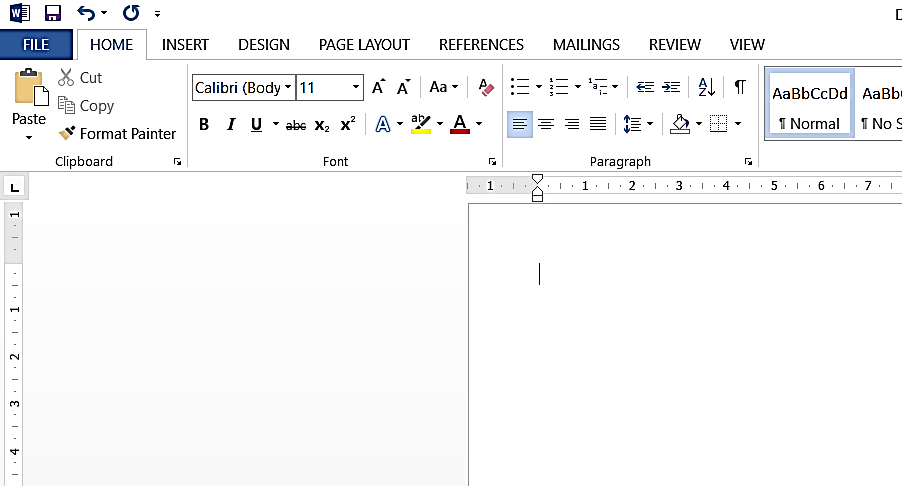 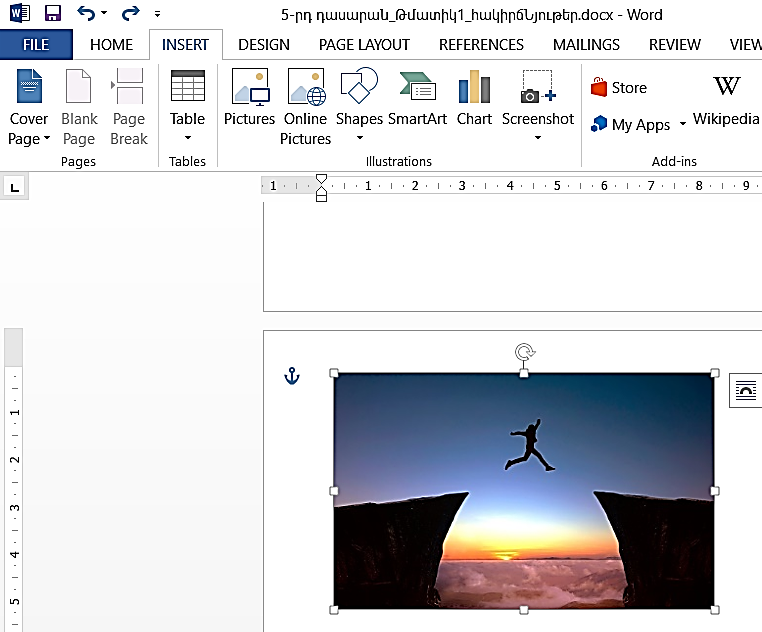 